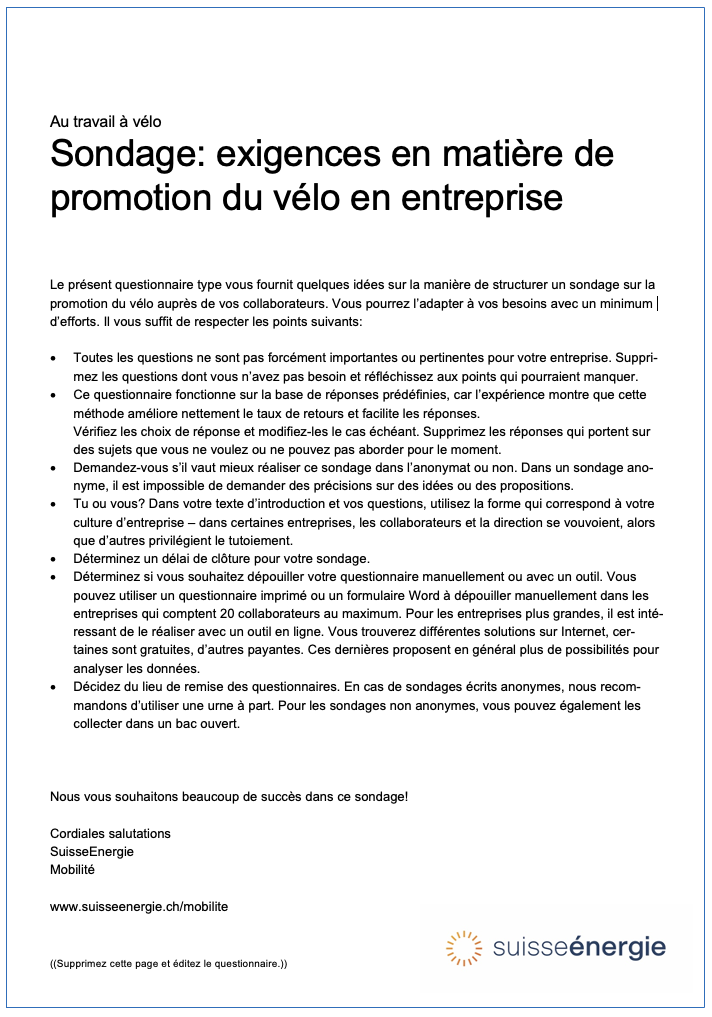 Au travail à véloQuels sont vos besoins?L’activité physique est un plaisir pour beaucoup d’entre nous. Les collaborateurs qui vont travailler à vélo font un geste pour leur santé et réduisent la consommation d’énergie de leur entreprise. Ce sondage nous permettra de mieux comprendre vos souhaits en la matière et ce qui vous aiderait à aller au travail à vélo. Si nous connaissons vos besoins, nous pourrons mettre en place une promotion du vélo appropriée.Veuillez prendre 10 minutes pour remplir ce questionnaire et nous le remettre d’ici au …((date))……….. , …((lieu))…………... Merci beaucoup!1. À combien de kilomètres se situe votre lieu de travail?2. Quel(s) moyen(s) de transport utilisez-vous pour aller au travail? Si vous en utilisez plusieurs, quelle proportion de votre trajet représentent-ils environ?Si vous allez au travail à vélo, veuillez passer directement à la question 6. Autrement, poursuivez par la question 3.3. Pourquoi n’utilisez-vous pas le vélo? (Plusieurs réponses possibles)4. De quoi auriez-vous besoin pour aller au travail à vélo? (Plusieurs réponses possibles)5. Pourriez-vous envisager d’aller au travail à vélo à l’avenir?6. À quel point les mesures suivantes sont-elles importantes à vos yeux pour promouvoir le vélo?7. Au travail à vélo: suggestions ou souhaitsVeuillez indiquer votre nom au cas où nous aurions des précisions à vous demander.Merci beaucoup de votre collaboration!Nous allons dépouiller le sondage, puis nous vous informerons des résultats et des prochaines étapes.Moins de 5 km(Si vous avez des trajets différents,choisissez celui que vous parcourez le plus souvent.)5 à 10 km(Si vous avez des trajets différents,choisissez celui que vous parcourez le plus souvent.)10 à 20 km(Si vous avez des trajets différents,choisissez celui que vous parcourez le plus souvent.)Plus de 20 km(Si vous avez des trajets différents,choisissez celui que vous parcourez le plus souvent.)Moyens de transportProportion du trajet domicile-travailProportion du trajet domicile-travailProportion du trajet domicile-travailMoins de 20%20 à 80%Plus de 80%Je n’en utilise pas.«À pied»VéloE-bikeMoto / mobyletteBus / tram / car postalTrainAutoRemarque: Le trajet est trop dangereuxIl n’y a pas de vestiaire …trop vallonnéIl n’y a pas de douche(s) à disposition…trop fatigantIl n’y a pas de parcs à vélo dans l’entreprise…trop longLes parcs à vélo sont situés à un mauvais endroitLe code vestimentaire ne le permet pasAucune possibilité de charger les vélos électriquesPas de place pour un vélo à la maisonJe n’ai pas de vélo (électrique)Un parc, abri pour vélosUn véloUn abri couvert pour les vélosUn vélo électriqueUne borne de recharge pour les vélos électriquesUne offre de partage de vélos à proximitéDes vestiairesUne tenue étancheUne ou plusieurs cabines de doucheUne contribution aux dépenses du véloOui, c’est tout à fait envisageablePassez à la question 6Oui, éventuellement une partie du trajetPassez à la question 6Pas vraiment envisageablePassez à la question 7NonPassez à la question 7Trèsimportant
ImportantMoinsimportantAucune 
importanceVestiaires dans l’entrepriseCabine(s) de douche dans l’entrepriseAbri couvert pour les vélos Bornes de recharge (en nombre suffisant) pour les vélos électriquesContribution annuelle aux dépenses du véloSortie d’entreprise à vélo électriqueCours sur la sécurité ou les réparations de vélos Participation commune à un challenge à vélo (p. ex. bike-to-work), événements d’équipe à vélos, etc.Avez-vous d’autres propositions pour la promotion du vélo?Avez-vous d’autres propositions pour la promotion du vélo?Avez-vous d’autres propositions pour la promotion du vélo?Avez-vous d’autres propositions pour la promotion du vélo?Avez-vous d’autres propositions pour la promotion du vélo?Prénom, nom